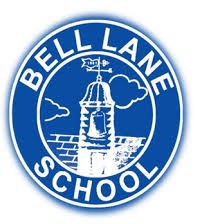 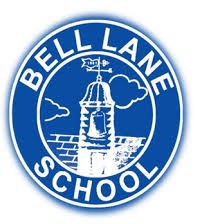 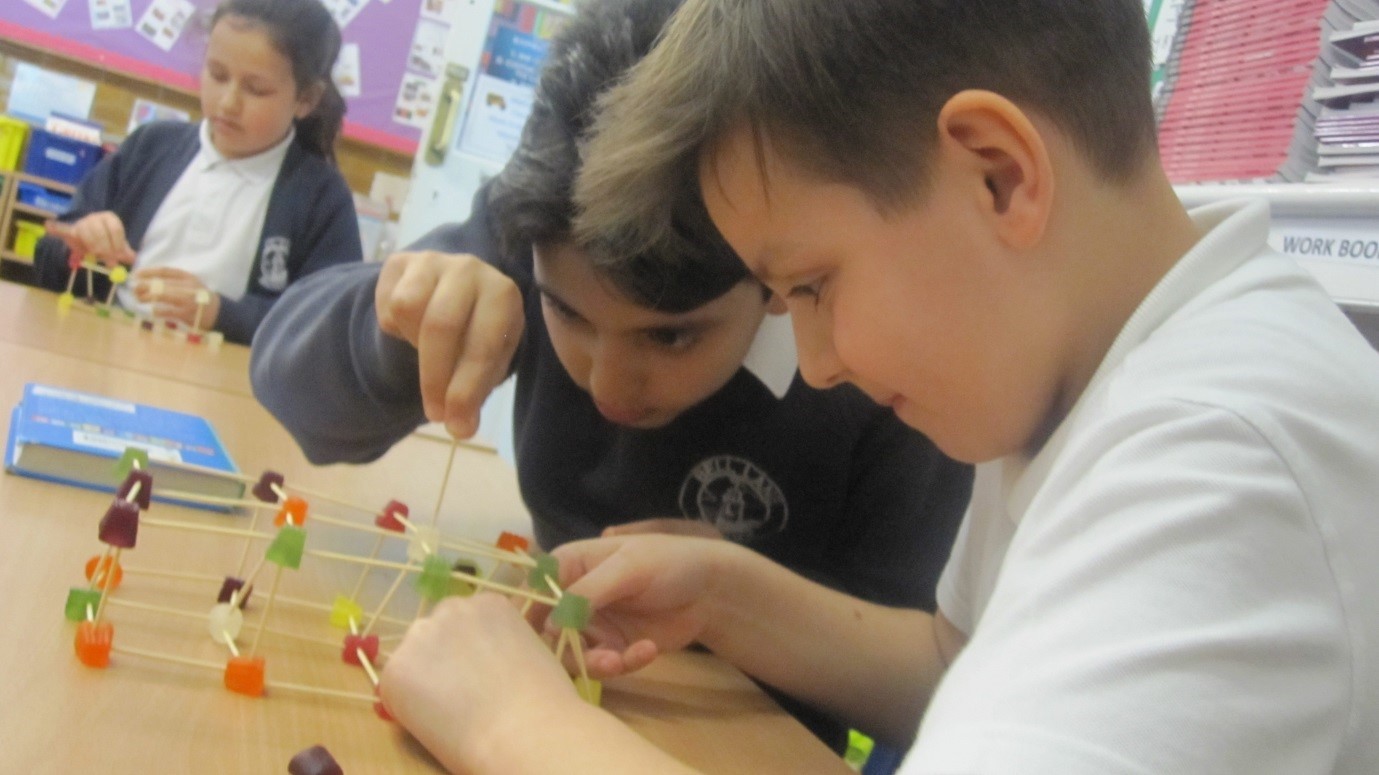 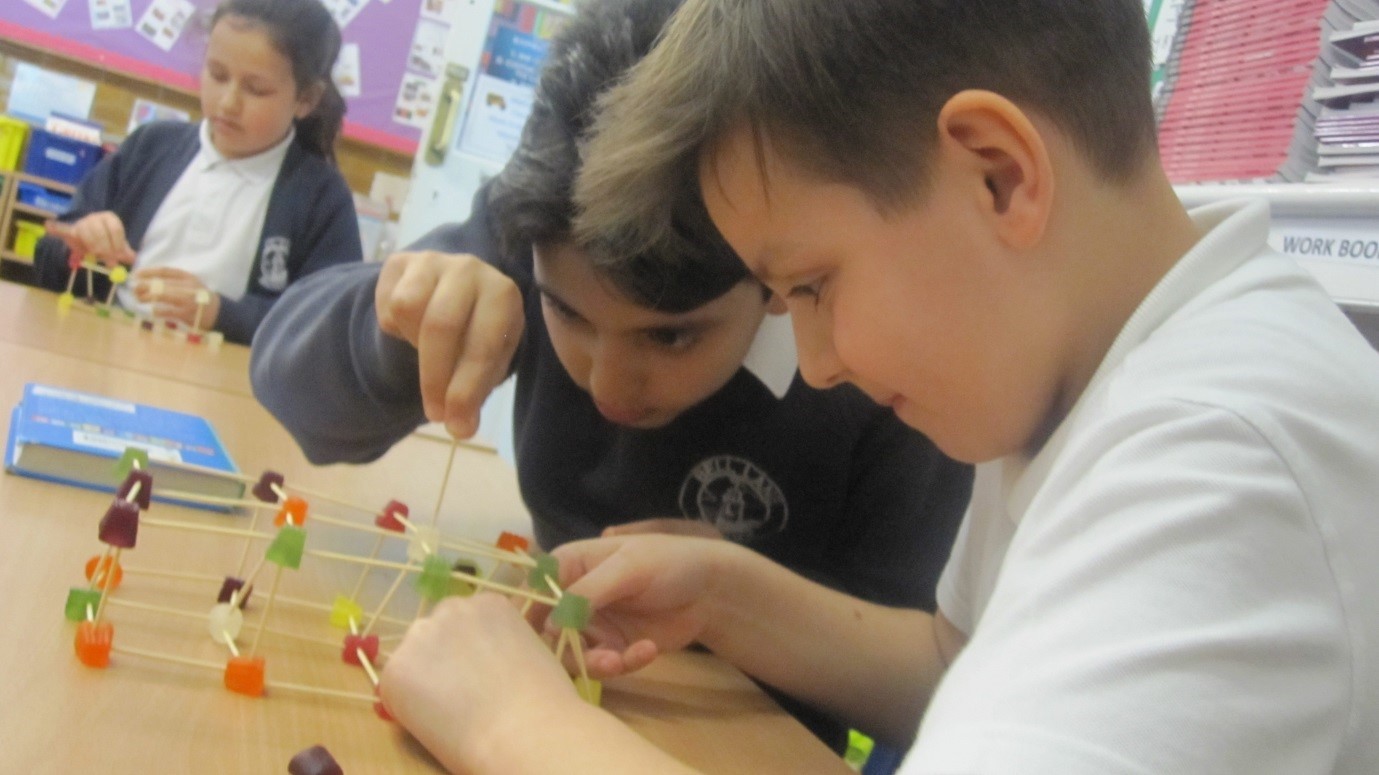 A VALUES BASED SCHOOLDeputy Head teacherCandidate InformationBell Lane Primary School and Children’s CentreBackgroundBell Lane is characterised by the rich cultural and ethnic mix of its intake. Over 400 pupils and over forty teaching and non-teaching staff represent all five continents with about 50 different languages spoken.“We have teachers that are hardworking, dedicated and helpful. In Bell Lane,we always try our best and strive for excellence.”The School CouncilBell Lane has a diverse intake. We have a high percentage of children with English as an additional language and high levels of mobility  and disadvantage. We are proud to serve a multi-faith local community.We are ambitious for all our children and believe that our emphasis on high quality teaching is a key feature of our success. We spend a great deal of  time ensuring that as teachers we are well prepared and continuously learning and enhancing how we teach in order to extend our pupils. Throughout our curriculum, our pupils enjoy a wide range of enrichment activities which serve to enhance their depth of learning.Our Edwardian building is full of history and our sports centre offers space for physical activity. Our Children’s Centre is a well-respected and important part of the community. It serves a diverse range of families, many of whom go on to join the school. We have provision for two year olds, which alongside the services offered by the Children’s Centre, further supports families in the community. Our ethos	Governors, staff, parents and carers at Bell Lane are committed to making our school a safe, secure and positive learning environment. Our aim is to nurture and develop our children as confident and resilient young people, encouraging them to develop their full potential in readiness for secondary education.Our goal is that all of our children will build the necessary skills and knowledge to allow them to confidently access the next stage in their academic journey, eventually progressing to  higher education and full participation in our democratic society.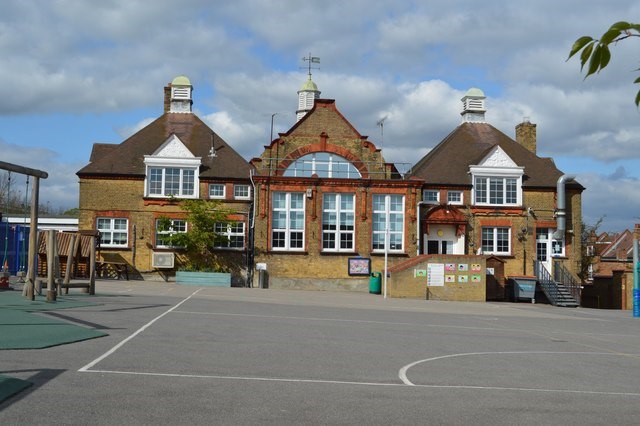 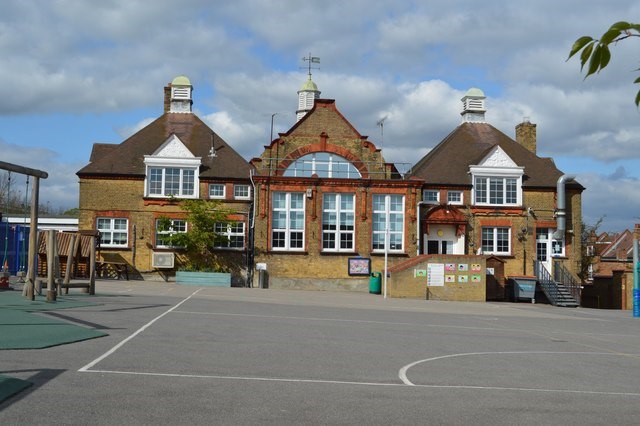  About the role	This is an exciting time to join Bell Lane! We are looking for a remarkable Academic Deputy Headteacher to join our Pastoral & Inclusion Deputy, Headteacher and School Business Manager to complete our dynamic leadership team. As Deputy Headteacher you will share our vision and bring a restless and infectious determination to making sure that we do not miss any opportunities to improve the life chances of all the children at Bell Lane.You will share our values and support and drive the next phase of our development building on the rapid improvements made over the last year. You will have a real understanding of what outstanding learning looks like and the ability to nurture our team and raise standards of learning to enable our children to confidently access the next stage in their academic journey.Our children are eager to earn, our staff are committed, our parent body is supportive, and we have a Governing Board that is rapidly improving.Bell Lane Primary School has all the ingredients to become an outstanding school at the centre of its community. Our new Deputy Headteacher will work tirelessly as part of our team to make that happen.Bell Lane Primary School and Children’s CentreOur Vision														B E L I E V EAt Bell Lane Primary School, at the heart of everything we:Build a safe environmentto help us
Engage in our educationto help usLearn that we can shape the worldbecause
Independent thinking requires collaborationto help usExcel in our work, aiming highto help us
Value everyone’s differencesbecauseEducation will support our future generation.We believe in everyone being a learner, including our teachers. If you ​believe​ in me, I ​believe​ in you.Value of the monthAs school staff, volunteers and visitors we focus on:showing unconditional positive regard for children and one another;being publicly upbeat, positive and optimistic;valuing every adult working as a ‘teacher’;being role models – there are no bystanders; everyone has high expectations.Bell Lane Primary School and Children’s CentreOur RequirementsDeputy Head teacherSalary Leadership L8-L13Start date: September 2021We are seeking to appoint an energetic, innovative leader to join our friendly and forward-thinking team. The successful candidate will be an inspirational practitioner with proven leadership skills, who is confident to make independent decisions. You will work in partnership with the Headteacher to promote and manage all aspects of the school’s performance.If you:always strive for high expecta- tionsare	an	excellent,	first-classteacherare committed to the achieve- ment of high standards by all pupilsshare a passion for a creative and exciting curriculum that inspires and motivates childrenare a great team player, able to lead, inspire and motivate staff and childrenshare a commitment to a values-based nurture-driven approach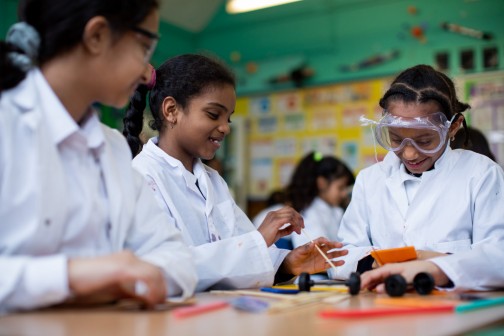 are an innovative, independent and strategic thinker with vision and fresh ideashave good organisational and management skillscan uphold our happy, positive learning environment.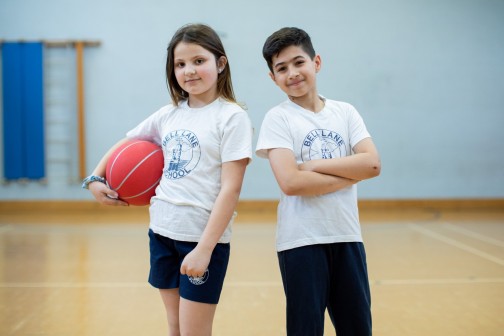 We can offer:enthusiastic,	happy	children, who are keen and eager to learna commitment to developingyour leadership skillsa dedicated and enthusiastic staff teamhigh	quality	professional development opportunitiesparents who work as partners with the school for the benefit of their childrena supportive and hard-working governing body.Job Description Main purpose of the role	Support the Headteacher in creating and developing an organisation in which all staff recognise that they are accountable for the success of the school Support the Headteacher in ensuring that financial management and administrative procedures in school support its vision and aims Support the Headteacher in the management and organisation of the school accommodation to ensure that it meets the needs of the curriculum and health and safety regulations Support the Headteacher in the production, implementation, monitoring and review of policies adopted by the School Governing Body Support the Headteacher in the production, implementation, monitoring and evaluation of a school improvement plan which identifies priorities and targets for ensuring that pupils make progress and achieve high standards, and increasing teachers’ effectiveness Lead in an overview of the curriculum across the primary range to support and complement the skills and expertise of the Headteacher Work with the Headteacher and governors to recruit staff of the highest quality. Take full responsibility for the school in the absence of the headteacher Under the overall direction of the headteacher play a lead role:in formulating the aims, objectives of the schools and establishing the policies through which they are to be achievedbe responsible for the standards and assessment of all pupils including monitoring of progress towards achievementproactively manage staff and resourceCarry out the professional duties of a teacher as requiredTake responsibility for child protection issues as appropriateTake in responsibility for promoting and safeguarding the welfare of children and young people within the school as requiredSupport the Headteacher in the deployment, supervision and welfare of all staff Support the Headteacher with the discipline and pastoral care of all pupils Report to the Head teacher and Governors as appropriate Roles and Duties	Shaping the future In partnership with the headteacher and governors establish and implement an ambitious vision and ethos for the future of the schoolPlay a leading role in the school improvement and school self-evaluation planning processIn partnership with the headteacher manage school resourcesDevise, implement and monitor action plans and other policy developmentsLead by example to motivate and work with othersIn partnership with the headteacher, lead by example when implementing and managing change initiativesPromote a culture of inclusion within the school community where all views are valued and taken into account Leading teaching and learningBe an excellent role model, exemplifying a high standard of teaching and promoting high expectations for all members of the school communityWork with the headteacher with the timetable design across the school to ensure all pupils access a broad , balanced and differentiated national curriculumWork with the headteacher to raise standards through staff performance managementLead the development and delivery of training and support for staff Lead the development and review of all aspects of formative and summative assessment, including recording and reporting, assessment for learning and evaluation of data to support teaching and interventionsEnsure excellent teaching in school, including through training and development for staffWork in partnership with the headteacher in managing the school through strategic planning and the formulation of policy and delivery of strategy, ensuring management decisions are implementedWith the headteacher, lead the processes involved in monitoring, evaluating and challenging the quality of teaching and learning taking place throughout the school for all pupils, including monitoring to ensure consistency and qualityEnsure the systematic teaching of basic skills and recording of impact is consistently high across the schoolEstablish a culture of ‘open classrooms’ as a basis for sharing best practiceCreate an ethos within which all staff are motivated and supported to develop their skills and knowledgeDevelop, review systems to ensure robust evaluation of school performance, progress data and actions to secure improvements comparable to appropriate national standards  Ensure through leading by example the active involvement of pupils and staff in their own learningDeveloping self and othersSupport the development of collaborative approaches to learning within the school and beyondOrganise and support the induction of staff new to the school and those being trained within the schoolAct as an induction co-ordinator for NQTs and have responsibility for students on teaching practice and those undertaking work experience, as appropriate Participate as required in the selection and appointment of teaching and support staff, including overseeing the work of supply staff/trainees/volunteers in the school in the absence of the headteacherBe an excellent role model for both staff and pupils in terms of being reflective and demonstrating a desire to improve and learnTake responsibility and accountability for identified areas of leadership, including statistical analysis of pupil groups, progress data and target settingWork with the headteacher to deliver an appropriate programme of professional development for all staff including quality coaching and mentoring, in line with the school improvement plan and performance management Lead the annual appraisal process for all identified support and teaching staff Identify emerging talents, coaching current and aspiring leaders Hold all staff to account for their professional conduct and practiceManaging the organisationSupport in the day to day management of the schoolLead regular reviews of all school systems to ensure statutory requirements are being met and improved on where appropriateEnsure the effective dissemination of information, the maintenance of and ongoing improvements to agreed systems for internal communicationWorking with the headteacher, undertake key activities related to professional, personnel/HR issues Manage HR and other leadership processes as appropriate e.g. sickness absence, disciplinary, capabilityEnsure a consistent approach to standards of behaviour, attendance and punctuality are implemented across the schoolBe a proactive and effective member of the senior leadership teamEnsure the day-to-day effective organisation and running of the school including the deployment of staff as appropriateOrganise all cover within the school. This will involve: Organising the cover of absent / sick colleagues on a daily basis Organising, in partnership with the Headteacher, long term cover arrangements: e.g. Long term sick cover, maternity leaveKeep up to date with developments in education, and have a good knowledge of education systems locally, nationally and globally Work with political and financial astuteness, translating policy into the school’s contextTo undertake any professional duties, reasonably delegated by the head teacherSecuring accountabilityLead and support the staff and governing body in fulfilling their responsibilities with regard to the school’s performance and standardsDemand ambitious standards for all pupils, instilling a strong sense of accountability in staff for the impact of their work on pupil outcomesSupport the headteacher in reporting the school’s performance to its community and partnersPromote and protect the health and safety welfare of pupils and staffSupport in the for promoting and safeguarding the welfare of children and young people within the schoolStrengthening communityWork with the headteacher in developing the policies and practice, which promote inclusion, equality and the extended services that the school offersDevelop and maintain contact with all specialist support services as appropriatePromote the positive involvement of parents/carers in school lifeOrganise and conduct meetings where appropriate with parents and carers to ensure positive outcomes for all partiesStrengthen partnership and community workingPromote positive relationships and work with colleagues in other schools and external agenciesOther areas of responsibilitySupport in the safeguarding the welfare of all children you are responsible for as the designated safeguarding lead. Comply with Bell Lane Primary School policies and contribute to their evaluation and development Contribute to the overall ethos, aims, and work of Bell Lane Primary School Keep abreast of current legislation and developments relating to your area of work Proactively seek and participate in professional development, training and other learning activities Participate in performance management processes Be a positive role model Attend and participate in team, department, school or SLT meetings as appropriate Actively contribute to the school and Bell Lane self-evaluation processes and development of future improvement plans Carry out such duties as the Headteacher may reasonably direct from time to timePerson SpecificationLetter from the HeadteacherDear Prospective Deputy Headteacher,Thank you for expressing an interest in the Deputy Headteacher role at Bell Lane Primary School. We seek to recruit a Deputy Head teacher Academics to work closely with my Deputy Head teacher Inclusion and the Senior Leadership Team in leading and promoting high standards of achievement in all aspects of children’s development. I am looking for an inspirational practitioner with proven leadership skills, who is confident to make independent decisions. Our children are wonderful and keen to learn. Our staff has a dual ambition for our children to achieve highly academically and explore a wide range of interests and develop a life-long love for learning. The Governors are committed to the school’s vision.We hope that you’ll share our vision for our school and be excited about joining our team and working with our school community. Your contribution of strong and effective leadership of our staff team will ensure that they are happy and successful. Your support to my role as Headteacher will be critical through working with staff, parents, governors and the community in ensuring our school achieves the very best. This is an important time for Bell Lane Primary School and we need the right person to take on this fantastic opportunity to support us in the progress towards becoming a good and ultimately an outstanding school. If you are enthusiastic about making a real difference and can inspire ambition and confidence in others then I urge you to apply and look forward to meeting you.It is very important to us that you visit the school before you apply and get a feel for our ethos and ambition. Please read the accompanying job description and specification and if you fulfil the criteria, we would be delighted to receive an application and hear from you. To apply, be succinct and clear, giving real examples of your work and the impact it made on children’s learning, specify the outcomes and tell us about your successes. Address each point of the personal specification in order, labelling them. Thank you for taking the time to consider this Deputy Headteacher post and I look forward to meeting you. Best wishes,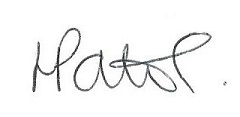 Miss Harsha PatelHeadteacher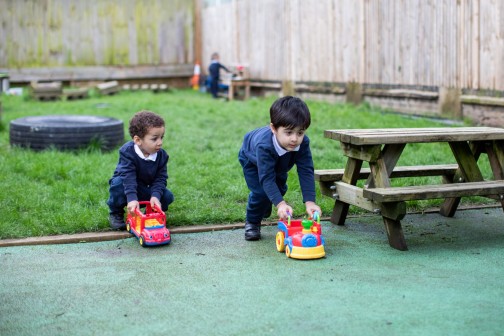 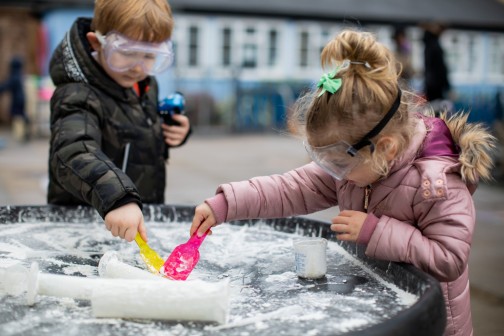 Bell Lane Primary School and Children’s Centre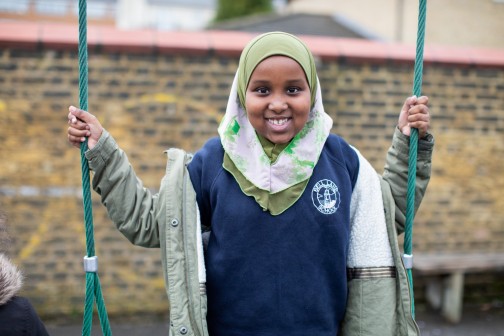 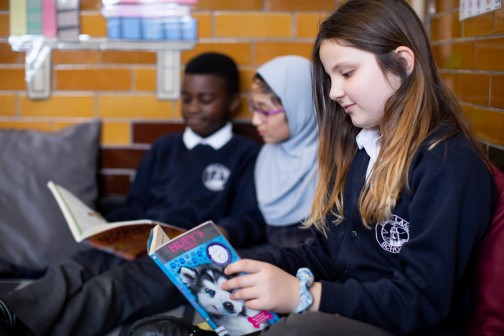 Bell Lane Primary School and Children’s CentreApplicationSelection process and how to applyCompleted application forms must be received by the deadline stated in the timetable below. You must completethe London Borough of Barnet Application Form which accompanies this Brochure and return it to the school office by post or email office@belllane.barnetmail.net marked FAO Miss Harsha Patel, HeadteacherRecruitment timetableCompleting your applicationYou are asked to complete all the standard information required on the application form and are advised to be succinct and clear, giving real examples of your work and the impact it made on children’s learning, specifying the outcomes and telling us about your successes. Address each point of the personal specification in order, labelling them. If providing additional pages or information, you should ensure it is clearly labelled.Visits to the schoolVisits to the school are encouraged and can be arranged by contacting Cara Demetriades (SBM) on 020 8203 3115 or cdemetriades@belllane.barnet.sch.uk. For an informal discussion about the post please contact Harsha Patel, Headteacher on the number above.Shortlisting processThe shortlisting process will take place on Thursday 6th May 2021. Shortlisted candidates will be notified on Friday 7th May 2021 and given more details. Please ensure that your preferred means of urgent contact (phone, mobile phone or e-mail) is clearly identifiable on the application form, so that your confidentiality is maintained.ReferencesCandidates are advised that references will be taken up immediately after shortlisting. You are asked to ensure that your referees are warned of the need to respond within the timescale set. In all cases at least one professional reference is required. The post will be offered subject to satisfactory completion of pre-employment checks.Safeguarding childrenPrior to appointment, formal checks will be made in accordance with the current statutory requirements relating to child protection.Bell Lane Primary School and Children’s Centre is committed to safeguarding and promoting the welfare of children. We expect all staff, volunteers and visitors to share this commitment. This post is subject to an enhanced DBS check.A. Qualifications and experienceGraduate level qualification or equivalentUK Qualified teacher statusRecent experience of working successfully as a senior leader in a schoolEvidence of major whole school responsibilities and experience of turning policy into effective and successful prac- ticeLeadership of a significant area or phase or inclusion including responsibility for raising standards across the whole schoolA clear understanding of the essential qualities necessary for effective teaching and learningEvidence of involvement in successful whole school curriculum development.Up to date knowledge of statutory regulations and guidance relating to the postB. Knowledge, skills and abilitiesCan demonstrate the ability to:Analyse data, to evaluate the performance of pupil groups, pupil progress and plan an appropriate course of action for whole school improvementDevelop and review whole school systems to ensure robust evaluation of school performance and actions to secure improvementsLead and manage a school team/s to successfully achieve agreed goalsBe an effective team player that works collaboratively and effectively with othersDevelop and deliver effective and inspirational professional development for staff (including mentoring and coach- ing as appropriate)Communicate effectively to a wide range of different audiences (verbal, written, using ICT as appropriate)Demonstrate high quality teaching strategiesSupport, motivate and inspire both colleagues and pupils by leading through exampleContribute effectively to the work of the Headteacher and senior leadership teamDeal successfully with situations that may include tackling difficult situations and conflict resolutionWork successfully with a range of external agenciesC. Personal & professional qualitiesThe ability to inspire, lead, motivate and show confidence in coaching othersA genuine enthusiasm for, and commitment to, the development of young peopleCommitment to ensuring inclusion, addressing the rich social and cultural diversity within the school and surround- ing community.The ability to develop effective working relationships with all external partnersThe ability to make informed judgments and think clearly under pressureEmotional resilience and the ability to reflect on own performance and overcome adversityEmotionally intelligent with a positive, calm and solution focussed approachThe ability to deal with difficult situations effectivelyThe ability to work independently and as part of a teamA positive attitude to changeStrong personal motivation and drive, loyalty, flexibility and good sense of humourWilling to take part in extracurricular activitiesD. CommitmentDemonstrate a commitment to:EqualityPromoting the school’s vision and ethosHigh quality, stimulating learning environmentRelating positively to and showing respect for all members of the school and wider communityOngoing relevant professional self-developmentsafeguarding and child protectionKey school facts and statisticsKey school facts and statisticsType of SchoolTwo form entry community primaryA 52 place nursery (am and pm) and12 place Fee2 provision (pm only)Age range2 – 11DenominationCommunityCo-educational or single sexCo-educationalNumber of children407Schools AwardsHealthy School Awards, Stonewall School Champions, Every Child a Reader,White Rose Math'sRuth Miskin – Read Write Inc,Stars 2018 – Gold Level accreditationNumber of teaching staff20% of children eligible for the PupilPremium Grant%% of children with EAL%% of children with SEND%EYFS results (2019)Overall GLD = 71% Reading – 76%Writing – 71%Number – 84%Shape, Space and Measure – 82%Key Stage 1 results (2019)Phonics = 85%Reading – 72%Writing – 67%Maths   – 76%Key stage 2 results (2019)Reading – 74% Greater Depth – 6% Writing - 68% Greater Depth -12% Maths -    86%  Greater Depth - 32%SPAG -      84%  Greater Depth – 42%Visits to the schoolThursday 22nd April 10am and 1:30pm; Tuesday 27 April 10amDeadline for applications:Wednesday 5th May 2021 at noonShortlisting:Thursday 6th May 2021Candidates notified regarding interviews:Friday 7th May 2021References obtained:Before interviewsInterviews:Thursday 13th May 2021